   РОССИЙСКАЯ ФЕДЕРАЦИЯ                                               УРЫСЫЕ ФЕДЕРАЦИЕ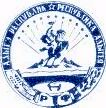           РЕСПУБЛИКА АДЫГЕЯ                                                           РЕСПУБЛИКЭУ АДЫГЕЯ      Совет народных депутатов                                                            Народнэ депутатмэ я Совет       муниципального образования                                                  муниципальнэ гьэпсыгьэ  хъугъэ                             «Тлюстенхабльское городское поселение»                            «Лъэустэнхьаблэ къэлэ поселений»        385228, п.Тлюстенхабль, улица                                            385228, п.Тлъэустэнхьабль, урамэр           Ленина, 25, тел. № 9-66-38                                                       Ленина,25, тел. и № 9-66-38        E-mail:  snd_tlgorpos@mail.ru                                       E-mail:  snd_tlgorpos@mail.ru                                                                         Решение                                            ПРОЕКТСОВЕТА НАРОДНЫХ ДЕПУТАТОВМУНИЦИПАЛЬНОГО ОБРАЗОВАНИЯ«ТЛЮСТЕНХАБЛЬСКОЕ  ГОРОДСКОЕ  ПОСЕЛЕНИЕ»Об утверждении муниципальной целевой программы «Мероприятия по благоустройству и озеленению территории муниципального образования «Тлюстенхабльское городское поселение» на 2014-2016 годы»В соответствии с Федеральным законом от 06.10.2003 № 131-ФЗ «Об общих принципах организации местного самоуправления в Российской Федерации», п.20 ч.1 ст.3 Устава  муниципального образования «Тлюстенхабльское городское поселение» Совет народных депутатов муниципального образования «Тлюстенхабльское городское поселение»    
                                                                      РЕШИЛ:
     1. Утвердить муниципальную целевую программу «Мероприятия по благоустройству и озеленению территории муниципального образования «Тлюстенхабльское городское поселение» на 2014-2016 годы» согласно приложению.
   2. Контроль за исполнением настоящего Решения возложить на комитет Совета народных  депутатов муниципального образования «Тлюстенхабльское городское поселение» по вопросам строительства, жилищно-коммунального хозяйства, торговли, экологии и природопользования.    3. Признать утратившим силу Решение Совета народных депутатов муниципального образования «Тлюстенхабльское городское поселение» № 121 от 26. 11. 2010г. «Об утверждении муниципальной целевой программы «Мероприятия по благоустройству и озеленению территории муниципального образования «Тлюстенхабльское городское поселение» на 2014-2016 годы»».   4.Направить настоящее Решение главе муниципального образования «Тлюстенхабльское городское поселение» для подписания и обнародования.    5. Настоящее Решение вступает в силу с момента его обнародования.Глава МО «Тлюстенхабльское городское поселение»                                                                                      А.А.ЕдиджиПредседатель Совета народных депутатовМО «Тлюстенхабльское городское поселение»                                         Э. З. Ловпачеп. Тлюстенхабль    Приложение     к Решению Совета народных депутатов  МО «Тлюстенхабльское городское поселение»ПАСПОРТ 
целевой программы мероприятий по благоустройству и озеленению территории муниципального образования «Тлюстенхабльское городское поселение» на 2014-2016 годы
             Целевая программа проведения мероприятий по благоустройству и озеленению в муниципальном образовании «Тлюстенхабльское городское поселение» в 2014-2016 г.г., далее по тексту - Программа, разработана в соответствии с действующим законодательством, устанавливающим право органов местного самоуправления на разработку и реализацию собственных программ местного значения.
             Используемые по тексту сокращения: МО «Тлюстенхабльское городское поселение»  – муниципальное образование «Тлюстенхабльское городское поселение»;
СНД МО «Тлюстенхабльское городское поселение» – Совет народных депутатов  муниципального образования «Тлюстенхабльское городское поселение»;
администрация МО «Тлюстенхабльское городское поселение» – местная администрация муниципального образования «Тлюстенхабльское городское поселение».Наименование  программы:Целевая программа мероприятий по благоустройству и озеленению муниципального образования  «Тлюстенхабльское городское поселение» в 2014-2016 г.г. Основная цель  программы:- создание комфортной дружественной среды жизнедеятельности населения на территории МО «Тлюстенхабльское городское поселение»;- развитие инфраструктуры для отдыха детей и взрослого населения;- создание условий для развития на территории муниципального образования массовой физической культуры и спорта.Обоснование  программы:В настоящее время на территории МО «Тлюстенхабльское городское поселение»  сложилась структура благоустройства, не  соответствующая муниципальному образованию городского поселения. Узкие улицы, не соответствующие современному развитию автомобильного транспорта, перемежаются незастроенными участками, заросшими лесом и кустарником. Состояние инфраструктуры характеризуется недостаточным количеством тротуаров, дорожек для прогулок, площадок для отдыха населения.
      Объектом Программы является плановое проведение мероприятий по развитию инфраструктуры поселения в целях создания комфортной дружественной среды жизнедеятельности населения на территории МО «Тлюстенхабльское городское поселение».Срок реализации: 2014-2016 гг.Финансовое обеспечение программы:Программа реализуется за счет средств бюджета МО «Тлюстенхабльское городское поселение» на 2014 финансовый год в размере 648 тысяч рублей, на 2015 финансовый год в размере 699 тысяч рублей, на 2016 финансовый год в размере 699 тысяч рублей.
 
       В случае изменения в течение срока исполнения Программы действующих цен и тарифов, способных повлечь изменение сумм предусмотренного финансирования отдельных мероприятий, допускается путем изменения настоящей Программы внесение изменений в объемы финансирования этих мероприятий с последующей корректировкой бюджета МО «Тлюстенхабльское городское поселение».Разработчик: администрация муниципального образования «Тлюстенхабльское городское поселение» Исполнитель: администрация муниципального образования «Тлюстенхабльское городское поселение» «Тлюстенхабльское городское поселение».Ожидаемые результаты:Создание комфортной дружественной среды жизнедеятельности населения на территории МО «Тлюстенхабльское городское поселение». Развитие инфраструктуры для отдыха детей и взрослого населения. Создание условий для развития на территории муниципального образования массовой физической культуры и спорта.Контроль за исполнением Программы:Контроль над ходом исполнения Программы осуществляется Советом народных депутатов МО «Тлюстенхабльское городское поселение». Основные мероприятия программы:Программа реализуется в течение 2014-2016 г.г. в соответствии с местным бюджетом МО «Тлюстенхабльское городское поселение» на 2014, 2015,2016 годы.Ведущий специалист по экономической работе			                                    	Морозова Н. Н.№п/пМероприятиеФинансирование тыс.рубФинансирование тыс.рубФинансирование тыс.рубПримечание№п/пМероприятие2014г.2015г.2016г.Примечание123      4                5            61Устройство тротуара по ул. Ленина499           4992Устройство тротуара по ул. Восточной4993Озеленение  улиц149                200200